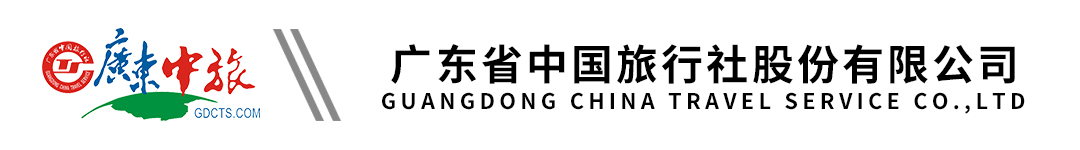 【行色版纳之原始森林】云南西双版纳 双飞5天 半自由行行程单行程安排费用说明自费点其他说明产品编号YN16108123874u出发地广州市目的地西双版纳傣族自治州行程天数5去程交通飞机返程交通飞机参考航班去程：广州-版纳 AQ1103/06:15-09:30去程：广州-版纳 AQ1103/06:15-09:30去程：广州-版纳 AQ1103/06:15-09:30去程：广州-版纳 AQ1103/06:15-09:30去程：广州-版纳 AQ1103/06:15-09:30产品亮点★回归自然：千年的原始森林大氧吧，在这里呼吸千年前的新鲜空气，在这里感受千年前的花香鸟语，追求康体，回归自然。★回归自然：千年的原始森林大氧吧，在这里呼吸千年前的新鲜空气，在这里感受千年前的花香鸟语，追求康体，回归自然。★回归自然：千年的原始森林大氧吧，在这里呼吸千年前的新鲜空气，在这里感受千年前的花香鸟语，追求康体，回归自然。★回归自然：千年的原始森林大氧吧，在这里呼吸千年前的新鲜空气，在这里感受千年前的花香鸟语，追求康体，回归自然。★回归自然：千年的原始森林大氧吧，在这里呼吸千年前的新鲜空气，在这里感受千年前的花香鸟语，追求康体，回归自然。天数行程详情用餐住宿D1广州-西双版纳早餐：X     午餐：X     晚餐：X   版纳D2版纳早餐：√     午餐：X     晚餐：X   版纳D3版纳早餐：√     午餐：X     晚餐：X   版纳告庄D4版纳早餐：√     午餐：X     晚餐：X   版纳告庄D5版纳-广州早餐：√     午餐：X     晚餐：X   无费用包含1、大交通：广州-版纳往返机票（团队票开出后不得签转、更改及退票），含机场建设费，燃油税。1、大交通：广州-版纳往返机票（团队票开出后不得签转、更改及退票），含机场建设费，燃油税。1、大交通：广州-版纳往返机票（团队票开出后不得签转、更改及退票），含机场建设费，燃油税。费用不包含1. 导游服务：全程不含导游服务。1. 导游服务：全程不含导游服务。1. 导游服务：全程不含导游服务。项目类型描述停留时间参考价格原始森林公园电瓶车¥(人民币) 50.00野象谷景区索道¥(人民币) 70.00预订须知收客标准：温馨提示温馨提示：